Publicado en Sevilla el 05/04/2024 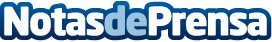 China trae un nuevo invento para las persianasJiménez Mobiliario se hace eco de la información aportada por SomosEléctricos sobre las nuevas persianas solares que llegan desde el gigante asiáticoDatos de contacto:Jiménez MobiliarioJiménez Mobiliario954 94 32 00Nota de prensa publicada en: https://www.notasdeprensa.es/china-trae-un-nuevo-invento-para-las-persianas_1 Categorias: Nacional Andalucia Hogar Sostenibilidad Electrodomésticos http://www.notasdeprensa.es